Hallo liebe Schüler und Schülerinnen der Klassen 5a, 6c, 7c, 8cII, 8bII und 9c,sendet mir bitte eine aktuelle E-Mail-Adresse an folgende E-Mail-Adresse: 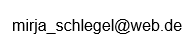 Alle weiteren Infos (soweit ihr sie bisher nicht erhalten habt) bekommt ihr per E-Mail.Liebe Grüße,Frau Schlegel 